Secondary Roads Department	APPLICATION FOR 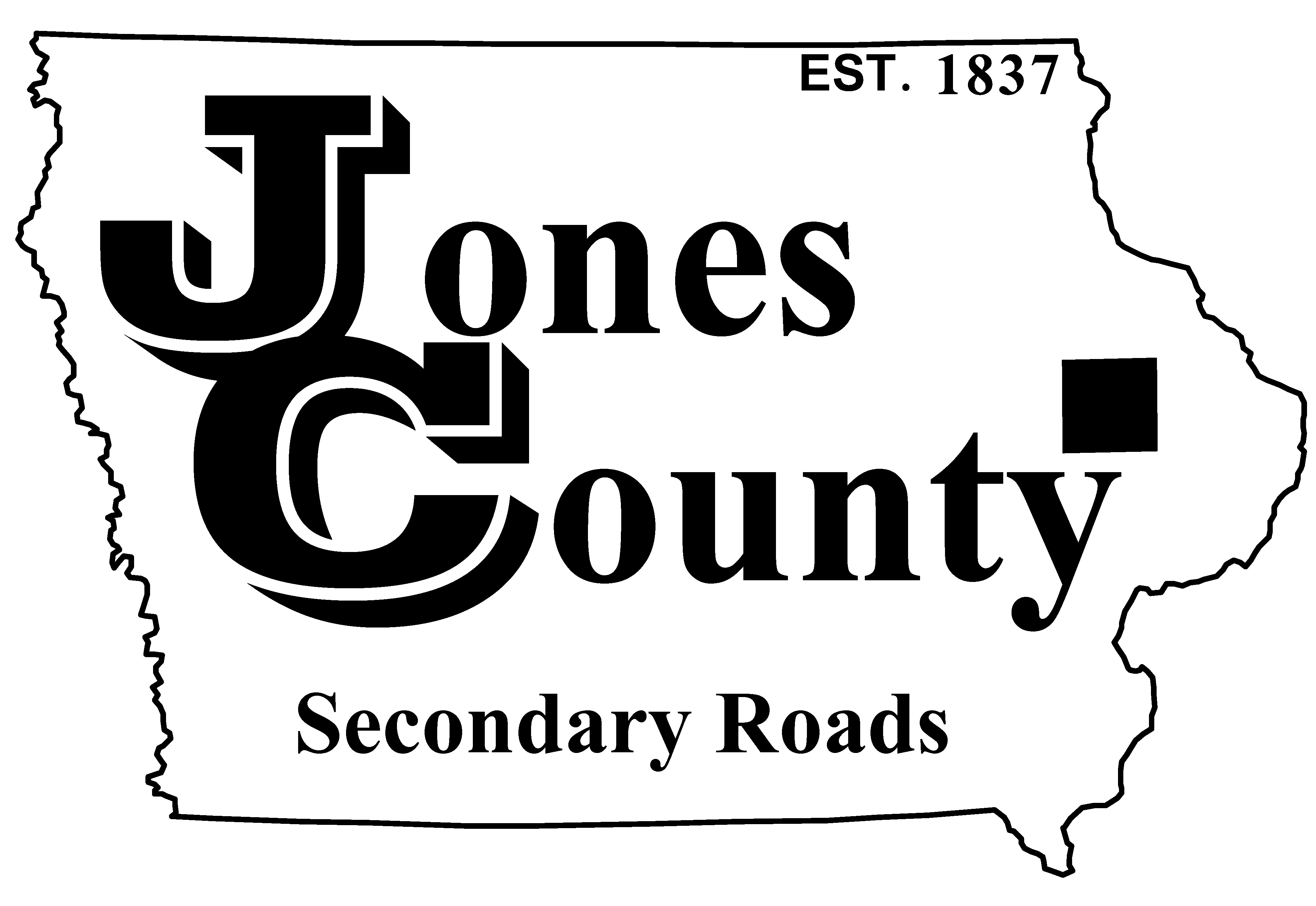 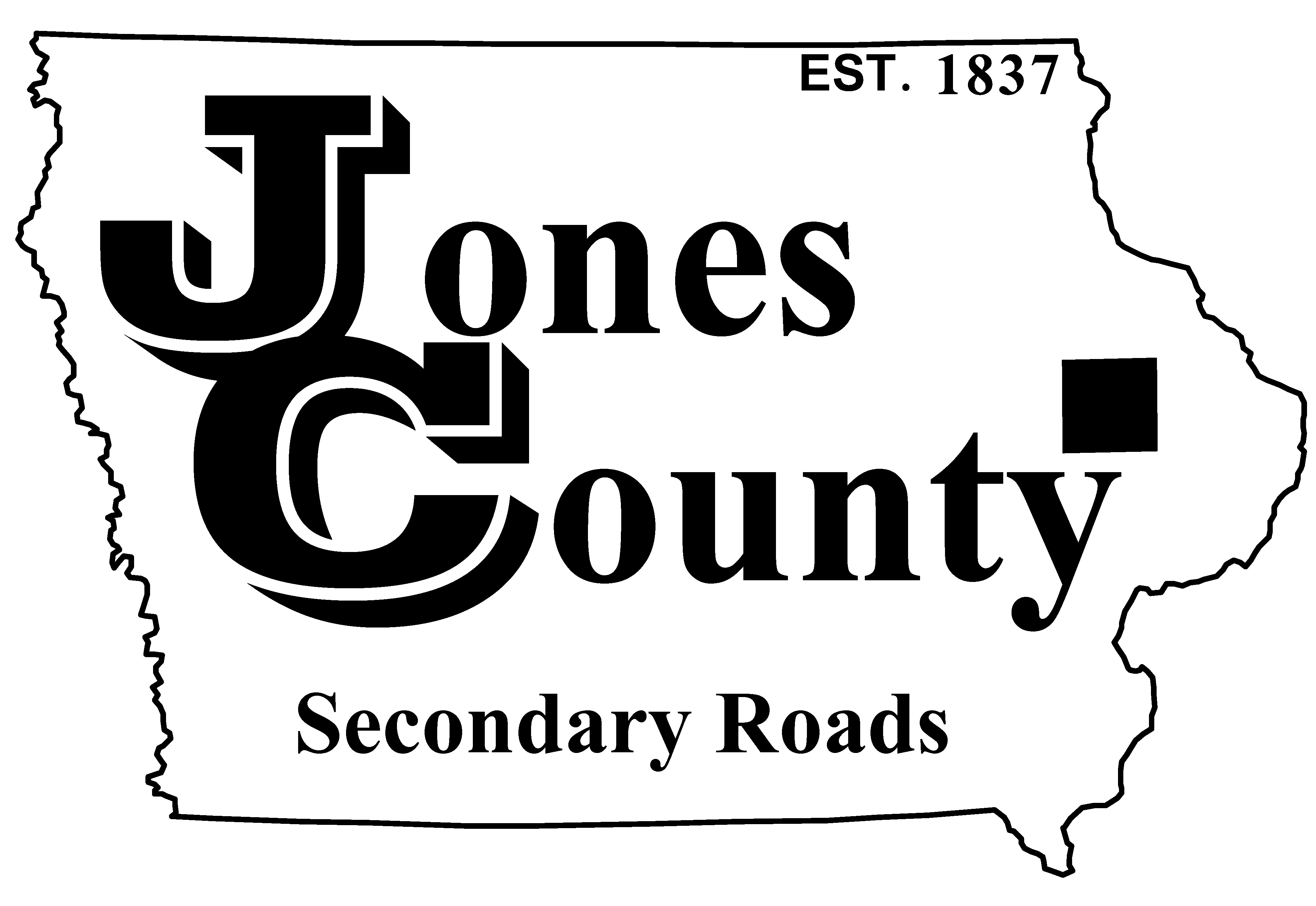 19501 HWY 64, P.O. Box 368	ANNUAL OVERSIZE/OVERWEIGHT PERMITAnamosa, IA 52205Telephone: (319) 462-3785      	Application No.:	T- 	Email: engineer@co.jones.ia.us	Application Fee:	$400.00	APPLICANT INFORMATION (PLEASE PRINT CLEARLY OR TYPE)Vehicle Owner or Lessee:	  		Requested Start Date:	  	Mailing Address:	  						(Street Address)	(City)	(State)	(Zip)Phone Number:	  		Email Address:	  	MAXIMUM AXLE WEIGHTS ALLOWED ON THIS PERMIT = 20,000 LBS PER AXLEApplicant Signature:				Approved By:			(Customer or Authorized Agent)	Date				Jones County Engineer’s Office	DateMaximum dimensions and weight allowed on an annual oversize/overweight permit are:Length	- 120’-0”Width	- 13’-5”Height	- 15’-5”Weight	- 156,000 lbsThis permit is valid only for travel on state and U.S. highways in Iowa.  It is not valid for travel on interstate highways, state and U.S. highways, county roads not within Jones County, or city streets.  Separate permits must be obtained from the proper governing authority for travel on these roadways.It is the responsibility of the carrier to route themselves around low clearances, construction projects, embargoed roads and bridges.Permits can be issued only for transporting single articles that exceed statutory size limits unless the inclusion of additional articles does not cause the size or weight to further exceed the statutory limits.POWER UNIT INFORMATIONPOWER UNIT INFORMATIONPOWER UNIT INFORMATIONPOWER UNIT INFORMATIONPOWER UNIT INFORMATIONPOWER UNIT INFORMATIONPlateStateVehicle Identification Number (VIN)Registered WeightYearMakeDIMENSIONS/WEIGHTDIMENSIONS/WEIGHTDIMENSIONS/WEIGHTDIMENSIONS/WEIGHTDIMENSIONS/WEIGHTDIMENSIONS/WEIGHTTotalLengthWidthHeightTotal WeightFront ProjectionRear ProjectionTotal(max = 120’-0”)(max = 13’-6”)(max = 15’-5”)(max = 156,000 lbs)(max = 15’-0”)(max = 15’-0”)TotalAXLE WEIGHTS/SPACINGS (REQUIRED FOR SME VEHICLES ONLY)AXLE WEIGHTS/SPACINGS (REQUIRED FOR SME VEHICLES ONLY)AXLE WEIGHTS/SPACINGS (REQUIRED FOR SME VEHICLES ONLY)AXLE WEIGHTS/SPACINGS (REQUIRED FOR SME VEHICLES ONLY)AXLE WEIGHTS/SPACINGS (REQUIRED FOR SME VEHICLES ONLY)AXLE WEIGHTS/SPACINGS (REQUIRED FOR SME VEHICLES ONLY)AXLE WEIGHTS/SPACINGS (REQUIRED FOR SME VEHICLES ONLY)AXLE WEIGHTS/SPACINGS (REQUIRED FOR SME VEHICLES ONLY)AXLE WEIGHTS/SPACINGS (REQUIRED FOR SME VEHICLES ONLY)AXLE WEIGHTS/SPACINGS (REQUIRED FOR SME VEHICLES ONLY)AXLE WEIGHTS/SPACINGS (REQUIRED FOR SME VEHICLES ONLY)AXLE WEIGHTS/SPACINGS (REQUIRED FOR SME VEHICLES ONLY)AXLE WEIGHTS/SPACINGS (REQUIRED FOR SME VEHICLES ONLY)AXLE WEIGHTS/SPACINGS (REQUIRED FOR SME VEHICLES ONLY)AXLE WEIGHTS/SPACINGS (REQUIRED FOR SME VEHICLES ONLY)AXLE WEIGHTS/SPACINGS (REQUIRED FOR SME VEHICLES ONLY)AXLE WEIGHTS/SPACINGS (REQUIRED FOR SME VEHICLES ONLY)Axle Number1 (front)1 (front)22334455667788Gross AxleWeight (lbs)Axle SpacingAxle Spacing